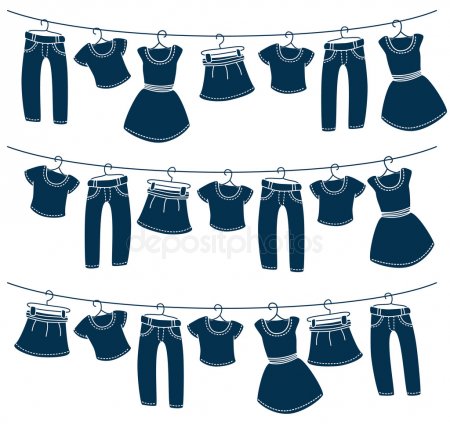 UNISEX SPORTS, Accessories & Uniform forNursery, pRE-PREP & Prep If you would like to buy anything from this list below please contact:- Claire on 07957493581 or email cblyth79@googlemail.com  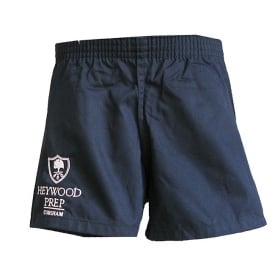 "Heywood Shorts, 20"" to 24"" Waist"£7.00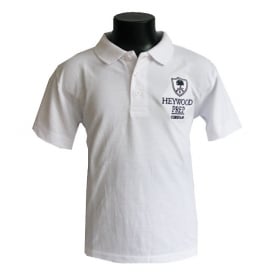 Heywood Polo£9.50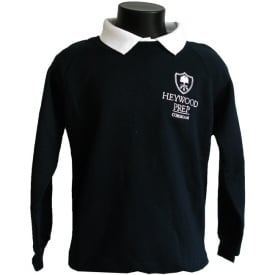 "Heywood Hooded Top, Age 1-8£16.50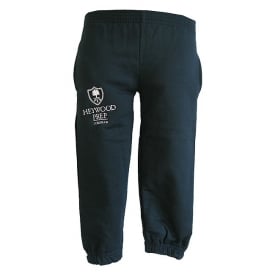 "Heywood Joggers, 18"" to 24"" Waist"£13.00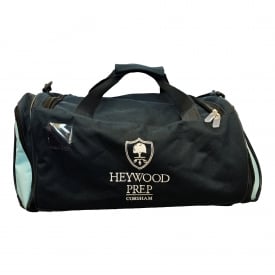 Heywood New Sports Holdall£22.50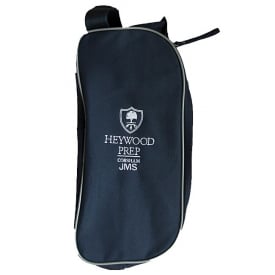 Heywood Boot Bag£8.00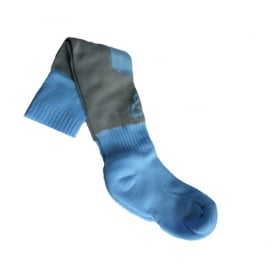 Heywood Games Socks, Size 12 to 6£7.50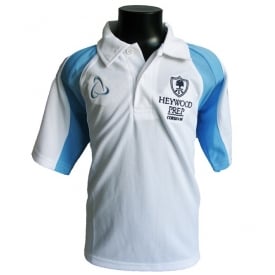 Heywood Polo Shirt, All sizes£15.00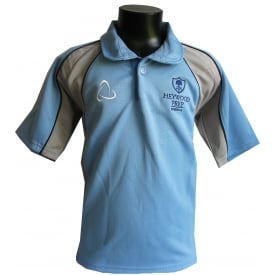 Heywood Games Shirt, All Sizes£25.00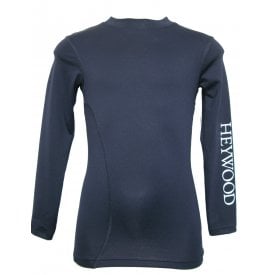 Heywood Base layer Top, All Sizes£20.00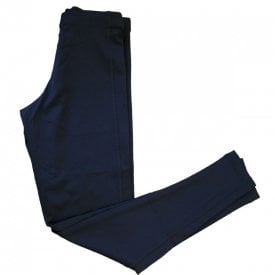 School Baselayer Bottoms 20-26 Inch£19.00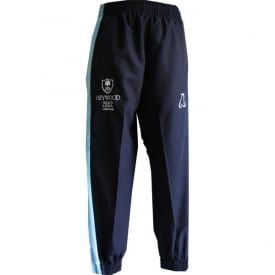 Heywood Tracksuit Bottoms, All Sizes£22.50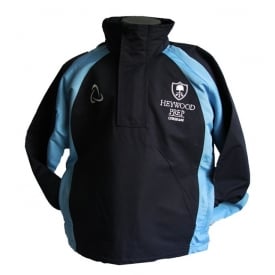 Heywood Smock Top, All Sizes£30.00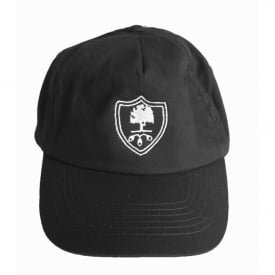 Heywood Baseball Cap£6.00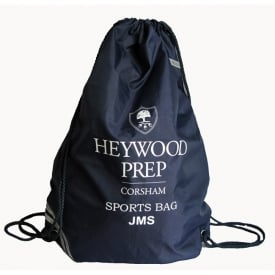 Heywood Drawstring Sports Bag£7.00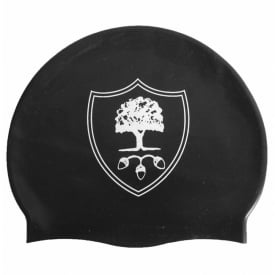 Heywood Swimming Cap£6.00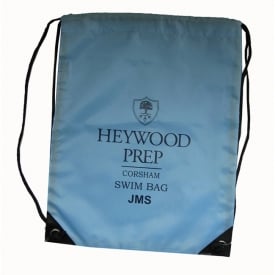 Heywood Drawstring Swim Bag	£7.00	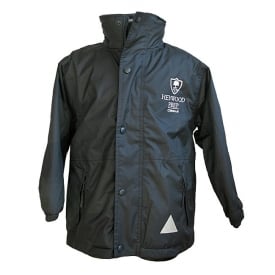 Heywood Winter Fleece Lined Jacket, All Sizes£26.00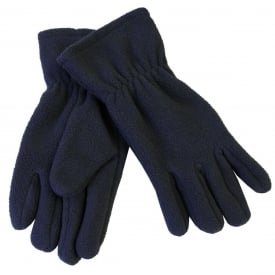 School Fleece Glove£4.50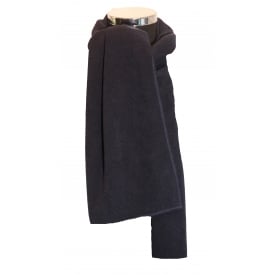 School Fleece Scarf£5.00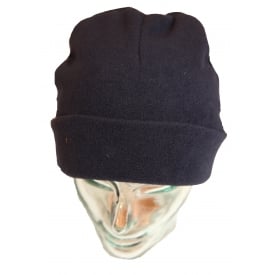 School Fleece Hat£5.00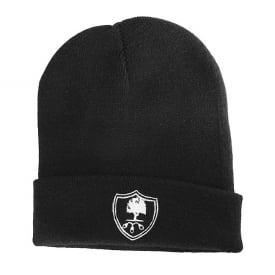 Heywood Beanie£6.00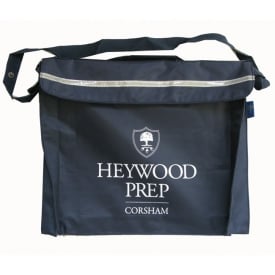 Heywood Bookbag£10.00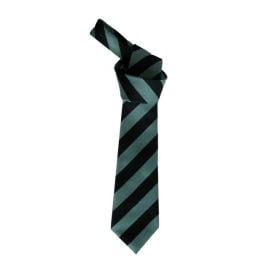 Heywood Tie£4.50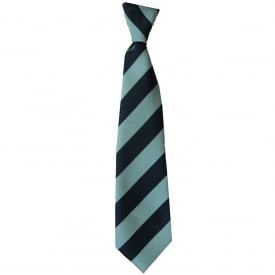 Heywood Elasticated Tie£4.50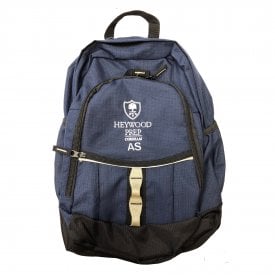 Heywood Rucksack£22.00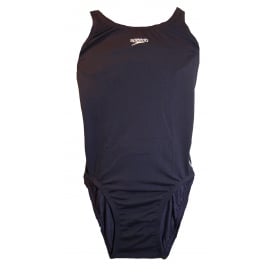 Speedo Swim Suit 22”-32” Chest £15.00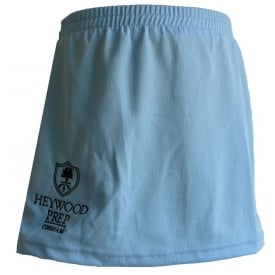 Heywood Skort, All Sizes£16.00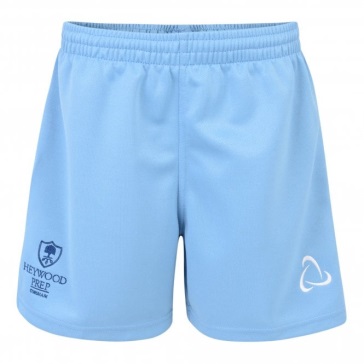 Heywood Boys Rugby Shorts£12.00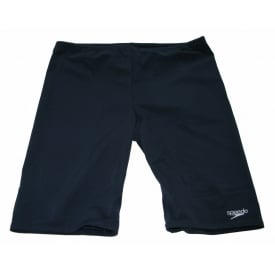 Boys Swimming Speedo Shorts 22-30” Waist £14.00Item NoSizeGreen 50% £3.50Blue 35% £2.4529220”Stethridge29320”Stanley29420”FOH29520”Stanley29620”Gower29720”Weeden29820”FOH29920”FOH30020”FOH30122”Zino30322”FOH30422”Harrison30622”Reeves30722”Reeves30822”Barrett30920”Herbert31020”FOH31120”Cockett31220”FOH31320”Reeves31420”Herbert31520”Alford31624”Barrett31720”FOH31820”Dawson31924”Higles61422”Wallis62322”Harvey62222”Harvey64120”FOH64224”FOH64320”FOHItem NoSizeGreen 50% £4.75Blue 35% £3.33Item NoSizeGreen 50% £5.50Blue 35% £3.85Item NoSizeGreen 50% £6.50Blue 35% £4.5527519” / 3-4 yearsDrake27622” / 9-10 yearsFOH27820” / 5-6 yearsHarrison27922” / 9-10 yearsStanley28022” / 9-10 yearsFOH28120” / 5-6 yearsCockett28222” / 9-10 yearsZino28320” / 5-6 yearsReeves28422” / 9-10 yearsHarrison28620” / 5-6 yearsAddison28720” / 5-6 yearsAlford28820” / 5-6 yearsFOH28922” / 9-10 yearsJenkins29022” / 9-10 yearsGreen61322” / 9-10 yearsGhuman61518”FOH61819” / 3-4 yearsHarvey62719” / 3-4 yearsFOH62819” / 3-4 yearsFOH62520” / 5-6 yearsFOH62620” / 5-6 yearsFOH62720” / 5-6 yearsFOH63719” / 3-4 yearsN. WallisItem NoSizeGreen 50%  £11.25Blue 35% £7.88Item NoSizeGreen 50% £4.00Blue 35% £2.80Item NoSizeGreen 50% £3.25Blue 35% £2.63153MFOH655SHagelthornItem NoSizeGreen 50% £7.50Blue 35% £5.251725-6Bicknell17313-14Donnelly3619-10 yearsColwell6287-8 yearsFOHItem NoSizeGreen 50% £12.50Blue 35% £8.7516011-12Goymer16213-14Kanzurovska1639-10Midwinter1645-6Sentha1659-10Maxine Burton1665-6Mrs Bicknell2535-6 YearsMrs Hutter2549-10 YearsColwell6299-10 yearsFOH6329-10 yearsFOH no writing on the back!Item NoSizeGreen 50% £10.00Blue 35% £7.0064532” in whiteHagelthornItem NoSizeGreen 50% £9.50Blue 35% £6.65Item NoSizeGreen 50% £11.25Blue 35% £7.8716720inDrake16820inBibby16920inHelen Owen17020inBicknell23918”Hutter24024”Bicknell24220”Avant32122”Coxall39820”Blyth62418”Britain64426”HagelthornItem NoSizeGreen 50% £15.00Blue 35% £10.5024311-12 YearsGoymer24479- YearsSenthe24511-12 YearsColwell2467-8 YearsAvent24713-14 YearsGoymer2495-6 YearsHutter2507-8 YearsHewitt2517-8 YearsBurton63611-12 yearsFOHItem NoSizeGreen 50% £3.00Blue 35% £2.10142-FOH143Mrs Goymer144Kate BicknellItem NoSizeGreen 50% £3.50Blue 35% 2.45Item NoSizeGreen 50% £3.00Blue 35% £2.10382One sizeGoymer383One sizeBicknell384One sizeMidwinter385One sizeFOH386One sizeGoymer387One size (Donnay)Bicknell388One sizeGoymer389One sizeDrakeItem NoInitialsGreen 50% £3.50Blue 35% £2.45391JDDent392GEWGoymer393VGGoymer394JSFOH395ACFOHItem NoSizeGreen 50% £13.00Blue 35% £9.10255XS 3-4 YearsMulcahy259S 5-6 YearsGoymer260XS 3-4 YearsAddison261XS 3-4 YearsClowesItem NoSizeGreen 50% £2.25Blue 35% £1.58Item NoSizeGreen 50% £2.50Blue 35% £1.75139-Mrs Dent141-FOHItem NoSizeGreen 50% £2.50Blue 35% £1.75Item NoSizeGreen 50% £3.00Blue 35% £2.10137-T Cockett138-FOHItem NoSizeGreen 50% £5.00Blue 35% £3.50Item NoSizeGreen 50% £2.25Blue 35% £1.58630One SizeFOH631One SizeFOHItem NoSizeGreen 50% £2.25Blue 35% £1.58272One SizeFOH273One SizeFOH632One SizeX6 free Item NoSizeGreen 50% £11.00Blue 35% £7.70Item NoSizeGreen 50% £7.50Blue 35% £5.2536322”Zino364?(Year 4)Owen36522”Owen36626” 8 yearsStethridge36724” 6 yearsAddison36826” 8 yearsFOH36924” 6 yearsFOH37028”FOH37126” 6 yearsTurner37224”FOH39022”BicknellItem NoSize	Green 50% £8.00	Blue 35% £5.6026322”Colwell26420”Bicknell26622”Mears26822”BurtonItem NoSize	Green 50% £6.00	Blue 35% £4.2063822”Britain63920”Britain64024”FOHItem NoSizeGreen 50% £7.00Blue 35% £4.9037326” 8 yearsCoxall37426” 8 yearsDurrant37528”Carey37630” 10 yearsKanzurovska37824” 7 yearsDrake379?Dent38026” 8 yearsFOH38126” 8 yearsWillians